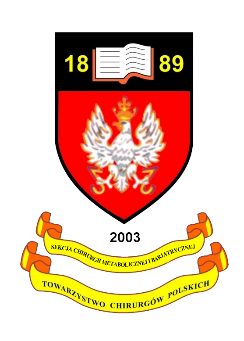 Sprawozdanie z działalności Zarządu Sekcji Chirurgii Metabolicznej i Bariatrycznej TCHP w kadencji 2017-2019W dniu 28.09.2017, podczas 68 Kongresu TCHP, w tracie Zebrania Wyborczego SCMiB został powołany nowy zarząd sekcji w składzie:Jacek Szeliga – PrezesWiesław Pesta – Członek zarząduMonika Proczko-Stepaniak - Członek zarząduMichał Orłowski - Członek zarząduPiotr Major - Członek zarząduKrzysztof Leksowski - Członek zarząduPiotr Myśliwiec - Członek zarząduAleksandra Mojkowska - Członek zarząduNowy Zarząd obrał w swojej działalności następujące cele:Aktualizacja listy członkówStworzenie strony internetowej SCMiB Koordynowanie szkolenia bariatrycznego (wstępne, zaawansowane) Edukacja, propagowanie wiedzy na temat możliwości leczenia bariatrycznego i powikłań po operacjach bariatrycznychPrzygotowanie pomocy merytorycznej w kwestiach prawnych dotyczących bariatrii – współpraca z ZG TCHPUstalenie realnej liczby ośrodków wykonujących chirurgię bariatryczną w Polsce, analiza stanu chirurgii bariatrycznej w kraju, współpraca z organizacjami państwowymi zarówno rządowymi, jak i pozarządowymi. .Stworzenie rejestru zabiegów bariatrycznych Uruchomienie systemu certyfikacji umiejętności – ustalenie standardów opieki bariatrycznej - Działalność naukowa - Koordynacja wieloośrodkowych badań naukowych Współpraca z PTMR i PTBOAd.1 Swoją działalność Zarząd rozpoczął od aktualizacji listy członków sekcji. Stworzono i rozpropagowano formularz aktualizacji/aplikacji członkostwa SCMiB. Ostatecznie do maja 2019 roku otrzymano zwrotnie 71 odpowiedzi wraz z ankietą, w której 68 członków wyraziło zainteresowanie certyfikacją umiejętności bariatrycznej wydawanej przez sekcję, 67 osób zadeklarowały gotowość wpłacania corocznej składki w wysokości 50zł na działalność sekcji.Na bazie otrzymanych ankiet stworzono listę i bazę teleadresową 71 członków sekcji i Prof. Edwarda Stanowskiego, jako Członka Honorowego.Ad. 2 W roku 2018 udało się pozyskać grant sponsorski na stworzenie profesjonalnej strony internetowej sekcji. Pod koniec roku stworzono taką stronę pod adresem:www.bariatria.tchp.plStała się ona platformą komunikacji i stroną informacyjną. Ma szerokie możliwości techniczne:pozwala na kontrolę dostępu do informacji w zależności od statusu użytkownika, zawiera podstawowe informacje o SCMiBumożliwia rejestrację kandydatów do certyfikacji umiejętności, informuje o ośrodkach bariatrycznych w Polsce, zawiera listę certyfikowanych chirurgów, zawiera listę aktualnych szkoleń bariatrycznychzawiera materiały informacyjne dotyczące leczenia otyłości dla lekarzy i pacjentówUdało się także pozyskać środki na obsługę techniczną strony na okres ok 20 miesięcy.Równolegle stworzono logo SCMiB, które poddano pod dyskusję. Wobec braku innych konstruktywnych propozycji wykorzystano nowy projekt (wzorowany na logo Sekcji Wideochirurgii) w działalności sekcji w trakcie trwania bieżącej kadencji. Ad.3 W porozumieniu z wybranymi ośrodkami bariatrycznymi, SCMiB podjęła się zaprojektowania i koordynacji szkoleń bariatrycznych na różnym stopniu:podstawowym zaawansowanymatestacyjnym, wymaganym do certyfikacji.Pierwsze takie szkolenie - podstawowe pod patronatem SCMiB odbyło się w Toruniu 27.02.2019. Informacje na temat możliwości odbycia szkoleń dostępne są na stronie internetowej sekcji. Oferty swoje zgłosiły ośrodki w Białymstoku, Krakowie i Olsztynie.Ad. 4Członkowie zarządu sekcji podjęli się szeroko pojętej działalności edukacyjnej i organizacyjnej. Do współpracy z mediami została oddelegowana Aleksandra Mojkowska.W ramach działalności organizacyjnej SCMiB współorganizowała:Konferencja 360o Wokół Chirurgii Bariatrycznej i Metabolicznej, Łódź 23-24.03.2018 Multidyscyplinarna konferencja Oblicza Polskiej Bariatrii – Nowe Horyzonty  Józefów k.Warszawy 28-29.05.2018Kongres Chirurgii Minimalnie Inwazyjnej 2018 LublinInterdyscyplinarna Konferencja – Bariatria- Nowe Horyzonty II, Toruń 2-3.06.2019, na której zaproponowano nową formułę obrad, zapraszając pełne zespoły bariatryczne, i w trakcie której rozpoczęto z inicjatywy zarządu SCMiB dyskusję nad standaryzacją chirurgii bariatrycznej w Polsce. Po spotkaniu opracowano materiał będący punktem wyjścia do dalszych prac nad standardami opieki bariatrycznej w Polsce.Sekcja Chirurgii Metabolicznej i Bariatrycznej TChP pojawiła się w ramach działalności edukacyjnej także w mediach:Audycja w Czterech Porach Roku (PR1 – Jedynka), Jak skutecznie walczyć z otyłością? Jakie są wskazania do operacji? (emisja 22.01.2018) https://www.polskieradio.pl/7/163/Artykul/1998682,Jak-skutecznie-walczyc-z-otylosciaReportaż dla TVP 3 Warszawa (emisja 12.06.2018), dotyczący chirurgii bariatrycznej i metabolicznej, https://warszawa.tvp.pl/37615221/12062018  Reportaż dla TVP 3 Wrocław, Fakty o poranku, (emisja 5.02.2018), dot. chirurgii bariatrycznej i metabolicznejhttp://wroclaw.tvp.pl/35891470/05022018Udział w programie Fajka Pokoju w Polsacie (emisja 17.02.2018), Kiedy chirurgiczne leczenie otyłości jest konieczne? https://www.ipla.tv/Fajka-pokoju-17-02-2018/vod-12179851  Udział w programach rozgłośni regionalnych Polskiego Radia:Radio Wrocław (emisja 13.02.2018),	  	http://www.radiowroclaw.pl/articles/view/75028/Schudnac-jak-to-latwo-powiedziec-Radiowy-Oddzial-Ratunkowy.  Radia dla Ciebie (emisja 27.01.2018)  http://www.rdc.pl/podcast/wieczor-rdc-otylosc-plaga-naszych-czasow-i-przyczyna-wielu-schorzen/Wywiad  na temat operacji bariatrycznych dla portalu „Podlaskie zdrowie od stóp do głów” https://www.youtube.com/watch?v=J9WWPY-Ws9sPonadto Krzysztof Leksowski z zespołem wzięli udział w 2017 roku w audycji na temat bariatrii w TVP3 Bydgoszcz – „Na zdrowie” oraz z „Z pierwszej ręki”02.02.2018 - TVP3 Bydgoszcz – Mocne wsparcie, 11.09.2018 „Z pierwszej ręki”30.04.2019 - TVP3 Bydgoszcz  - „Z pierwszej ręki”Rozpoczęto prace i pozyskano środki na stworzenie plakatu informacyjnego dla lekarzy pracujących w SORach i izbach przyjęć szpitali, a dotyczącego podstawowych zabiegów bariatrycznych oraz potencjalnych powikłań po nich, wraz z zalecanym podstawowym postępowaniem. Plakaty te mają zostać wydrukowane i rozesłane do szpitali w Polsce do końca sierpnia 2019.Z inicjatywy Piotra Majora i ośrodka krakowskiego sekcja podjęła się koordynacji projektu standaryzacji postępowania dietetycznego i metabolicznego z pacjentem bariatrycznym w okresie okołooperacyjnym. Zebrano materiały informacyjne z większości polskich ośrodków  bariatrycznych i rozpoczęto prace nad ich analizą i standaryzacją takiego postępowania. Pierwsze efekty tych prac zostaną ogłoszone w trakcie naszej konferencji w Toruniu 2-3 czerwca 2019.Przeprowadzono cykl szkoleń dla chirurgów ogólnych w ramach spotkań regionalnych oddziałów TCHP, a dotyczących strategii postępowania z pacjentem w stanie nagłym po operacji bariatrycznej. Były to oddziały TCHP: Lubelski, Pomorski, Białostocki (Piotr Myśliwiec)18.09.18. - Zainaugurowano spotkanie Grupy Wsparcia CHLO przy 10. Wojskowym Szpitalu Klinicznym z Polikliniką w Bydgoszczy działającej pod patronatem Sekcji Chirurgii Bariatrycznej i Metabolicznej TChP. Ad. 5Nie rozpoczęto współpracy z ZG TCHP w sprawie wsparcia merytorycznego pomocy prawnej dla chirurgów bariatrycznych z racji braku propozycji takiej współpracy.Ad.6Podjęto szerokie działania na polu administracyjnym:Wystosowano pismo do Ministerstwa Zdrowia, z dnia 18.01.2018 w sprawie priorytetów zdrowotnych na 2018 rok wraz z prośbą o wpis Sekcji Chirurgii Metabolicznej i Bariatrycznej Towarzystwa Chirurgów Polskich na listę podmiotów informowanych o toczących się bądź planowanych pracach programowych oraz legislacyjnych dotyczących kwestii związanych z otyłością. Pismo Sekcji znajduje się na stronach Rządowego Centrum Legislacji:  https://legislacja.rcl.gov.pl/projekt/12307002/katalog/12483934#12483934Wystosowano wniosek do Ministra Zdrowia z dnia 12.03.2018 o udostępnienie informacji publicznej, w zakresie udostępnienia informacji o tym jaki departament MZ koordynuje prace dot. przeciwdziałania występowania otyłości i cukrzycy oraz czy w MZ toczą się lub są planowane prace nad programem dot. przeciwdziałania i leczenia otyłości? Odpowiedź z dnia 26.03.2018 w załaczeniu (.pdf).Spotkanie z Rzecznikiem Praw Pacjenta i wiceministrem zdrowia (p. minister Maciej Miłkowski) w dniu 03.08.2018 dotyczące "karty praw pacjenta chorego na otyłość" i "dobrych praktyk postępowania z chorym na otyłość". Sprawa znajduje się w toku, po sugestii RPP organizacje pacjenckie włączyły się do prac nad dokumentami. Spotkanie grupy roboczej zaplanowane zostało na początek czerwca 2019. SCMiB w maju 2019 weszła w skład komitetu RPP tworzącego kartę dobrych praktyk opieki pacjenta otyłego.Spotkanie z przedstawicielką Fundacji OD-WAGA, w dniu 24.01.2018, w sprawie włączenia się w akcję "Otyłość pod Skalpel". Akcji patronowało ostetecznie TChP, bez wyróżnienia sekcji.Pismo do Departamentu Polityki Zdrowotnej MZ w sprawie szczegółów merytorycznych materiału informacyjnego finansowanego przez MZ pod nazwą "czy wiesz, że otyłość...". Pismo do dziś bez odpowiedzi.Spotkanie w Instytucie Zarządzania w Ochronie Zdrowia Uczelni Łazarskiego w debacie eksperckiej z udziałem przedstawicieli Rządu RP, AOTiMj „ Model kompleksowej i koordynowanej opieki nad pacjentem otyłym w Polsce leczonym chirurgicznie z powodu otyłości olbrzymiej KOS-BAR” 30.05.2019Ad.7Zarząd sekcji podjął wielotorowe działania mające na celu uruchomienie profesjonalnego rejestru operacji bariatrycznych w Polsce. Zasięgnięto kilku opinii prawnych, pozyskano potencjalnego sponsora, powołano zespół pod kierunkiem Michała Orłowskiego, mający przygotować projekt adaptacji rejestru firmy Dendrite Clinical Systems do polskich warunków. Wystosowano dwukrotnie pismo z prośbą o wsparcie do Ministra Zdrowia (bez odpowiedzi), Z-cy Dyrektora Departamentu Analiz i Strategii MZ oraz Konsultanta Krajowego ds. Chirurgii. Ostatecznie, po konsultacji z przedstawicielem Departamentu Prawnego URM powołano Zespół Inicjatywny ds. Rejestru Bariatrycznego, złożony z przedstawicieli ZG TCHP, Zarządu SCMiB TCHP, Dyrekcji Szpitala Wojewódzkiego w Toruniu i ew. sponsora. Wymogi prawne umożliwiają bowiem uruchomienie rejestru medycznego wyłącznie w oparciu o jednostki służby zdrowia. Wobec braku chętnych ze strony innych jednostek opieki zdrowotnej, do uczestniczenia w projekcie zadeklarowała gotowość Dyrektor WSZZ w Toruniu, pani Sylwia Sobczak, oferując nowoczesną serwerownię i obsługę techniczną gwarantującą bezpieczeństwo danych medycznych. W chwili obecnej  trwają konsultacje prawników TCHP i WSZZ w Toruniu. Po konsultacjach z przedstawicielami środowiska podjęto decyzję o wystosowaniu listu intencyjnego o gotowości prowadzenia rejestru do Ministerstwa Zdrowia, które opracowuje całkowicie nowe regulacje prawne dotyczące rejestrów medycznych w Polsce.Ad. 8.Od początku kadencji zarząd podjął prace nad stworzeniem platformy certyfikacji umiejętności bariatrycznej. Po długiej dyskusji z członkami SCMiB opracowano regulamin certyfikacji oraz zasady jego przyznawania i aktualizacji (www.bariatria.tchp.pl). W 2019 roku wpłynęło pierwszych 6 wniosków od członków sekcji spełniających kryteria tzw. „krótkiej ścieżki” certyfikacji. Po analizie wniosków przez zarząd sekcji jednogłośnie przyznano certyfikat następującym kandydatom:Krzysztof Paśnik – 1/B19489/2019Maciej Michalik – 2/B19490/2019Andrzej Budzyński – 3/B19491/2019Piotr Myśliwiec – 4/B19492/2019Wiesław Tarnowski – 5/B19493/2019Mariusz Wyleżoł  - 6/B19494/2019Uroczyste wręczenie certyfikatów odbyło się podczas konferencji bariatrycznej 3.06.2019 w Toruniu. Tym samym rozpoczął się etap przyjmowania zgłoszeń do certyfikacji kolejnych członków w oparciu o regulaminową komisję, powołaną przez zarząd SCMiB spośród certyfikowanych chirurgów należących do SCMiB. Do tego celu także zmodyfikowano i zautomatyzowano system informatyczny na stronie internetowej sekcji.Ad.9Przez całą kadencję zarząd podejmował się koordynacji wieloośrodkowych badań naukowych kierowanych przez Piotra Majora i dotyczących różnych problemów związanych z leczeniem otyłości.  Efektem tego są następujące publikacje:Challenges associated with bariatric surgery – a multi-center report - opublikowane w Videosurgery (6 ośrodków bariatrycznych) IF-0,853Type 2 Diabetes Mellitus and Preoperative HbA1c Level Have no Consequence on Outcomes after Laparoscopic Sleeve Gastrectomy-a Cohort Study - opublikowane w Obesity Surgery (7 ośrodków bariatrycznych) IF – 3,895What makes bariatric operations difficult – results of a national survey – opublikowane w Medicina (3 ośrodki bariatryczne)  , IF - 1,429W trakcie opracowania jest materiał do publikacji:Korelacja CRP i wyników leczenia bariatrycznego wpływ laparoskopowej rękawowej resekcji żołądka na długotrwałą remisję cukrzycy typu 2 Rozpoczęta została rekrutacja do kolejnego badania o wpływie powikłań na efekty leczenia bariatrycznegoAd.10Dwukrotnie wystosowano list Prezesa SCMiB do Prezesów Polskiego Towarzystwa Medycyny Rodzinnej i PTBO z propozycją współpracy, niestety pozostały one bez odpowiedzi.W kwietniu 2019 zgłoszono propozycję przedstawienie Macieja Michalika jako kandydata SCMiB na kolejnego Prezesa TCHP (2021-23). W wyniku przeprowadzonego głosowania zaakceptowano tę kandydaturę  (30 Tak – 90,6%, 2 Nie – 6,3%,, 1 Wstrzymujący się -3,1%)Toruń 30-05-2019							Prezes SCMiB TCHPJacek Szeliga	